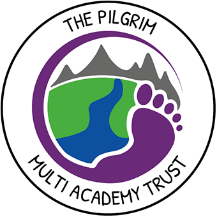 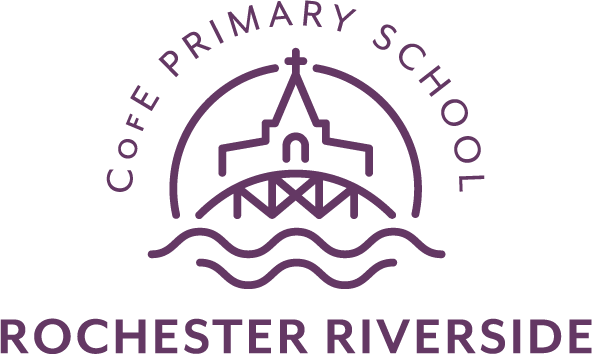 YEAR R APPLICATION – SEPTEMBER 2022 ENTRYROCHESTER RIVERSIDE CHURCH OF ENGLAND PRIMARY SCHOOLPlease ensure you have read the information below and at www.medway.gov.uk/admissions before completing this form.Do NOT complete this form if your child has an Education, Health and Care Plan (EHCP). Instead contact the Special Educational Needs Team via seneducationteam@medway.gov.uk The closing date for applications is 5pm, 15th January 2022. All application forms for 2022 for Rochester Riverside Church of England Primary School must be returned via email to pilgrimmat.office@pilgrim.medway.sch.uk or as a hard copy marked for the attention of Mrs. Diane Adams C/O The Pilgrim School, Warwick Crescent, Rochester, Kent ME1 3LF.By completing this form, you are applying for the Rochester Riverside C of E Primary School ONLY. It is advisable that you apply for additional primary schools by submitting a primary school application form via your home local authority (the authority in which you live). If you are a Medway resident, you can apply for additional primary schools at www.medway.gov.uk/onlineadmissions .If you submit an application to Rochester Riverside C of E Primary School as well as an application to your home local authority for other primary schools, you may be offered more than one school. If this is the case, you will need to decide which offer to accept after national offer day (18 April 2022). Information about next steps will be available on national offer day at www.medway.gov.uk/primaryadmissions .If you have any queries about the admissions process, please contact the School Admissions Team.Email: pilgrimmat.office@pilgrim.medway.sch.uk           Phone:  01634 975766                                                    Web: www.thepilgrimmultiacademytrust.co.uk/schools/rochester-riverside Child detailsParent/carer detailsSupplementary Information FormDenominational preference; when a parent/carer applies for a place at Rochester Riverside on the grounds of denomination, a Supplementary Information Form (SIF) is also required which must be completed and returned to Rochester Riverside by the closing date for applications.Declaration and signature of parent/carerThe information I have provided on this form is correct and true to the best of my knowledge as at 28 January 2022. I understand that if any of the information is found to be incorrect, I may lose any place allocated to my child.I give permission for Rochester Riverside to process all the information given in accordance with the admissions arrangements and to share this information with the local authority.School being applied forRochester Riverside Church of England Primary SchoolChild’s forenamesChild’s surnameChild date of birthChild genderFull addressChild’s current nurseryChild’s current nursery addressDoes your child have an Education, Health and Care Plan?Is your child in public care of a local authority or previously in public care?Parent/carer titleParent/carer forenameParent/carer surnameRelationship to childHome telephoneMobile telephoneEmail addressFull address (if different to child’s)Supplementary Information Form (SIF)YESNOSignedName Date